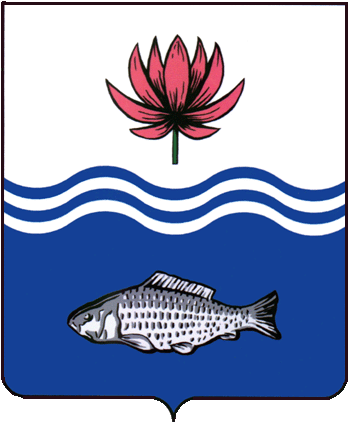 АДМИНИСТРАЦИЯ МО "ВОЛОДАРСКИЙ РАЙОН"АСТРАХАНСКОЙ ОБЛАСТИПОСТАНОВЛЕНИЕО предоставлении Джангалиевой Ф.Х. в аренду земельного участка для ведения личного подсобного хозяйстваРассмотрев обращение Джангалиевой Фариды Хадрбаевны, в соответствии со ст. 22. пп.19 п. 2 ст. 39.6. Земельного кодекса РФ, администрация МО «Володарский район»ПОСТАНОВЛЯЕТ:1.	Предоставить Джангалиевой Фариде Хадрбаевне, 17.05.1967 г.р. (паспорт 12 11 426275 выдан ОУФМС России по Астраханской области в Володарском районе, 18.05.2012 г., адрес регистрации: Астраханская область, Володарский район, пос. Володарский, ул. Рабочая, д. 19) земельный участок в аренду сроком на 3 (три) года, с кадастровым номером 30:02:060201:59, общей площадью 600 кв.м, из категории «земли сельскохозяйственного назначения», в 170 м северо-восточнее бугра «Долгий» Володарского района Астраханской области, для ведения личного подсобного хозяйства.2.	Джангалиевой Фариде Хадрбаевне:2.1.	Заключить соглашение о расторжении договора аренды № 11 от 10.12.2015 г. земельного участка с администрацией МО «Поселок Володарский».2.2.	Заключить договор аренды земельного участка с администрацией МО «Володарский район».2.3.	Зарегистрировать договор аренды земельного участка в Володарском отделе Управления Федеральной службы государственной регистрации, кадастра и картографии по Астраханской области в течение 30 дней со дня подписания договора аренды.2.4.	Ежеквартально вносить причитающийся размер арендной платы в установленные договором сроки.2.5.	При перемене места регистрации сообщить в отдел земельных и имущественных отношений, жилищной политики администрации МО «Володарский район».3.	Отделу земельных отношений администрации МО «Володарский район» (Мажитов) внести соответствующие изменения в учетную и справочную документацию.4.	Постановление администрации МО «Поселок Володарский» от 10.12.2015 г. № 477 считать утратившим силу.5. 	Контроль за исполнением настоящего постановления оставляю за собой.И.о. заместителя главыпо оперативной работе						    Р.Т. Мухамбетов           от 09.03.2022 г.N  302